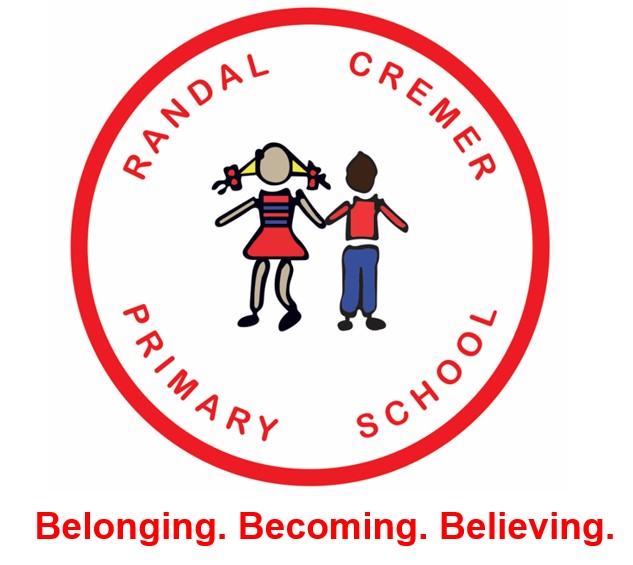 Randal Cremer, in Hoxton, Hackney are looking to recruit class teachers for either Key Stage 1 or 2 from September 2022.  Whether you are a teacher about to start on your career, so an experienced teacher on Upper Pay Scales, this could be the school for you.  Possible TLR available for an experienced candidate. 